DEKLARACJA ZGŁOSZENIA UCZNIA NA OBIADY W STOŁÓWCE SP-2egzemplarz dla rodzica (prawnego opiekuna)na rok szkolny 2020/2021 od dnia …………………Imię i nazwisko dziecka ………………………………………………klasa ……...Telefon kontaktowy do rodziców/prawnych opiekunów …………………………..Oświadczam, że zapoznałem(am) się z Zasadami korzystania ze stołówki szkolnej w roku szkolnym 2019/2020 oraz Procedurami Funkcjonowania Szkoły Podstawowej nr 2 w okresie zagrożenia Covid-19 (umieszczonymi na stronie internetowej szkoły:  www.sp2.swinoujscie.pl)Zobowiązuję się do regularnego uiszczania opłat z tytułu kosztów żywienia dziecka zgodnie z obowiązującymi stawkami i w ustalonym terminie.Wyrażam zgodę na przetwarzanie danych osobowych zawartych w niniejszej deklaracji w sprawach związanych z kwalifikacją dziecka do korzystania z obiadów w stołówce szkolnej na okres roku szkolnego 2017/2018, zgodnie z przepisami Ustawy z dnia 29 sierpnia 1997 r. o ochronie danych osobowych (tj.Dz.U. z 2016 r. poz.922).………………………………………..            data i podpis rodzica ===============================================================================================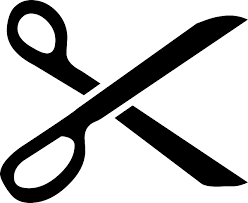 DEKLARACJA ZGŁOSZENIA UCZNIA NA OBIADY W STOŁÓWCE SP-2egzemplarz dla szkołyna rok szkolny 2019/2020 od dnia …………………Imię i nazwisko dziecka ………………………………………………klasa ……...Telefon kontaktowy do rodziców/prawnych opiekunów …………………………..Oświadczam, że zapoznałem(am) się z Zasadami korzystania ze stołówki szkolnej w roku szkolnym 2019/2020 oraz Procedurami Funkcjonowania Szkoły Podstawowej nr 2 w okresie zagrożenia Covid-19 (umieszczonymi na stronie internetowej szkoły:  www.sp2.swinoujscie.pl)Wyrażam zgodę na przetwarzanie danych osobowych zawartych w niniejszej deklaracji w sprawach związanych z kwalifikacją dziecka do korzystania z obiadów w stołówce szkolnej na okres roku szkolnego 2017/2018, zgodnie z przepisami Ustawy z dnia 29 sierpnia 1997 r. o ochronie danych osobowych (tj.Dz.U. z 2016 r. poz.922).………………………………………..            data i podpis rodzicaZASADY KORZYSTANIA ZE STOŁÓWKI SZKOLONEJROK SZKOLNY 2020/2021Uczeń może korzystać ze stołówki szkolnej po pisemnym zgłoszeniu przez rodzica/opiekuna prawnego w sekretariacie szkoły (Deklaracja Zgłoszenia).Zapisy na obiad na rok szkolny 2020/2021 przyjmowane są telefonicznie (tel. 913215232) lub mailowo (administracja@sp2.swi.pl)Zapisy lub rezygnacja z obiadów w trakcie roku szkolnego następują z dniem 1-go każdego miesiąca po pisemnym zgłoszeniu co najmniej z 3-dniowym wyprzedzeniem. Niezgłoszenie rezygnacji w podanym terminie powoduje skutek finansowy w postaci zapłaty za zamówiony posiłek.Obiady wydawane są w godzinach 12:00 – 14:00.Wysokość miesięcznej opłaty oraz jadłospis jest podawany na tablicach informacyjnych oraz na stronie internetowej szkoły w zakładce „Informacje dla rodziców”.Odpłatności za obiady za dany miesiąc należy dokonywać z góry do 25-tego dnia każdego miesiąca poprzedzającego miesiąc wydawania obiadów w formie przelewu bankowego na konto:Szkoła Podstawowa Nr 2 w Świnoujściu, ul. Białoruska 2, 72-602 ŚwinoujścieBanko PKO SA I Oddział w ŚwinoujściuNr konta : 08 1240 3914 1111 0000 3087 6521W tytule przelewu należy podać imię i nazwisko dziecka, miesiąc opłaty.W przypadku niespożycia przez dziecko obiadu w szkole z powodu absencji chorobowej lub udziału w konkursach, itp. należy odebrać posiłek do własnych pojemników (przystosowanych do żywności) w godz. 12:00 – 14:00.Nieprzestrzeganie terminu zapłaty jest powodem do skreślenia z listy stołujących się.